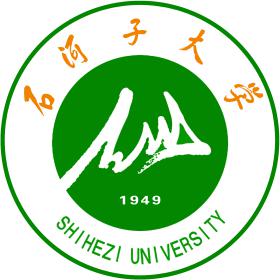 石河子大学2019—2020学年第二学期五月份本科教学工作第二次例会材料时   间：2020年5月28日上午10:30-12:30
二、地   点：行政楼第五会议室
三、召   集   人：马春晖副校长
四、参加人员：各学院主管本科教学工作领导、宣传部领导、学工部领导、实验设备处领导、学院教科办主任、教务处领导及各科室负责人五、会议内容：1.关于2020年通识教育选修课程建设项目和校级教育教学改革项目申报工作的说明	12.石河子大学2020届本科毕业生工作时间安排	4教务处2020年5月27日关于2020年通识教育选修课程建设项目和校级教育教学改革项目申报工作的说明为推进通识教育选修课程（公选课）建设，巩固2020年开学以来线上、线上线下教学已取得的经验和成果，深化教育教学综合改革与实践，凝练教学优势与特色，学校印发了《关于开展石河子大学通识教育选修课程建设立项工作的通知》和《关于开展2020年度校级教育教学改革研究项目申报工作的通知》，现就相关情况说明如下：一、通识教育选修课程建设项目通识教育选修课程是面向全校各专业学生开设的以人文素养与科学素质教育为核心的通识教育类课程，其核心是“成人”和“做人”的教育。为进一步推进德智体美劳全面发展，按照有利于拓宽知识面、有利于培养思辨能力、有利于提升人文素质、有利于学科交叉渗透、有利于培养创新意识或创新精神、有利于深入培养终身学习能力的原则，学校将通识教育选修课程立项建设项目作为校级教育教学改革项目立项进行资助，主要面向文学与审美类、创新创业类、人文社科类、自然科学类，建设一批具有示范、辐射作用的通识教育选修课程。从满足学生选课需求出发，为解决通识教育选修课开课数量不足的问题，请各学院首先明确通识教育选修课程名单，分类开设一大批通识教育选修课（开课总数不少于学院本科专业总数的2倍）。开课门数较少的学院，教务处将在学院已经提交名单基础上，要求增开一批课程。为进一步提高公选课教学质量，请各学院从本学院通识教育选修课程名单中，遴选推荐一批通识教育选修课程进行立项建设。2020年学校立项建设的通识教育选修课程分为重点项目和立项建设项目。重点项目要求对标国内优质通识教育课程，组建5人以上课程教学团队，通过阅读经典、项目参与、社会实践、深度研讨、情景模拟、思辨分析、多学科训练等方式，以学生动手实践、小组探究式学习、参与式学习为主要特征，强化以作业（设计）为主要内容的综合考核方法改革，对标国内优质通识教育选修课程，强化课程特色和优势，为建设通识教育选修“金课”奠定基础。例如：清华大学、华中农业大学通过高强度的阅读、小班研讨、展开辩证思考、提炼形成观点、按照学术写作规范要求进行文章撰写、论文展示为特征，开设了“写作与沟通”等课程，将沟通能力培养与写作训练自然融合。通过邀请行业相关人员展示或组织学生到课程实践基地进行观摩体验，强化学生实践技能或培养学生审美情趣。例如：茶艺、剪纸、礼仪、漫歌新疆、诗词赏析等。充分挖掘各类课程中的人文情怀、家国情怀，建设一批弘扬社会主义核心价值观、兵团精神、胡杨精神的通识教育选修课，切实推进课程思政与实践育人。例如：新疆建设兵团概论、道路与人生等。针对学生需求，选择一批已取得初步建设成果的通识教育选修课程进行持续建设，进一步扩大课程在校外影响力，积极打造“金课”。例如：微积分、医学免疫学、药物分析、园林艺术等。立项建设项目要求建立3人以上教学团队，研讨学生需求，整合学院、学校相似、相近课程资源，在课程教学目标、教学方法和考核方式等方面进行综合改革，建设一批具有示范性的通识教育选修课程。鼓励学院组建跨系、跨院、跨校教学团队，建设系列通识教育选修课程。2020年学校预备立项建设的通识教育选修课程经费管理依据《石河子大学教育教学改革研究项目管理办法》（石大校发〔2018〕190号）执行，重点项目资助3万元左右，最晚应在2020年底前开课；立项建设项目资助1万元，要求下学期开课。通识教育选修课程项目年度检查重点考察课程开设情况和课堂教学效果。请各学院持续关注通识教育选修课程建设，持续推进优质通识教育选修课程建设成为校级、省级、国家级一流本科课程建设。二、校级教育教学改革项目为进一步深化本科教育教学改革，进一步总结和凝练开学以来信息化教学取得的经验，学校近期开展了2020年度校级教育教学改革研究项目申报工作，现就相关内容说明如下：以立德树人为根本，学校紧紧围绕“新工科、新农科、新医科、新文科”建设，以构建高水平本科教育教学体系为重点，计划立项2-5项重点项目。以巩固和总结开学以来信息化教学成果和经验、对已经取得一定成绩的项目进行持续研究或推广为重点，从课堂教学改革、实践教学环节改革、教学管理与服务体系改革等方面，立项一批教学改革项目。2020年度教育教学改革项目应结合学校教学实际情况，针对高等教育热点、难点问题进行理论研究和实践，对具有实际应用和研究价值的项目进行持续建设，为实现“课堂革命”、取得更高层次教学成果奠定基础。《关于开展石河子大学通识教育选修课程建设立项工作的通知》和《关于开展2020年度校级教育教学改革研究项目申报工作的通知》已经上传至教务处主页，请各学院及时下载资料并组织申报。石河子大学2020届本科毕业生工作时间安排序号时间时间具体工作内容联系科室实施方式1五月17-25日补考试卷评阅及成绩录入。各学院各课程承担单位评阅试卷并录入补考成绩。2五月27-29日未返校应届毕业生线上补考工作的安排。教务管理办公室各学院教务处统一组织考试。3五月29日NCRE不合格毕业生单独组织校内计算机水平考试安排。信息科学与技术学院、教务管理办公室教务处统一组织考试，返校毕业生采取线下考试，未返校应届毕业生采取线上考试。4五月30日线上补考，校内计算机等级考试考试，试卷评阅，成绩录入。各学院、教务管理办公室5五月26-31日毕业审核遗留问题处理完成。各学院教务管理办公室依据青果教务管理系统中未通过毕业审核学生的未通过课程，学院和学生进行再次核实，并完成申请处理。6六月27-6月2日毕业论文（设计）答辩。各学院各学院根据毕业生返校情况，组织线上与线下答辩，多批次分组开展，避免学生过度聚集。7六月1-3日完成毕业实习成绩评定、录入；对检测“合格”的毕业论文（设计）组织评阅、答辩、成绩录入。各学院各学院录入成绩，并上报论文未通过名单。8六月1-4日毕业资格审核、成绩验印。各学院教务管理办公室各学院核实毕业生档案成绩，对毕业生资格、毕业条件进行再次审核，教务处审核。9六月4-5日对学生毕（结）业结论进行审核、公示、认定。各学院教务管理办公室1.2020届本科毕业生名单；2.结业学生名单；3.延长学习年限学生毕业证审核名单；4.受违纪处分毕业生提出学位申请者名单。10六月4-5日学院报送优秀毕业论文（设计）。各学院实践教学办公室学院评出优秀毕业论文（设计）并上报名单。11六月6-7日学院上报学位报表。各学院教务管理办公室学院初审、公示，上报学士学位申报表。12六月7-8日召开校学士学位委员会会议。教务处会议讨论、审议学位授予名单，学士学位授予签发文件，学位网注册备案准备（学生信息、学历照片等）、提交。13六月9-11日成绩单打印、盖章；移交至学籍管理办公室。各学院教务管理办公室学籍管理办公室14六月12-15日毕业生毕业证书、学士学位证书打印，发放。各学院学籍管理办公室教务管理办公室学工部贴毕业专用相片，加盖钢印、学校公章和校长印章。15六月16-18日毕业生毕业证书、学位证书、成绩单邮寄。各学院教务管理办公室学籍管理办公室学工部分配学院发送。16六月16-20日毕业生档案整理，毕业生档案邮寄。学籍管理办公室各学院毕业生档案移交学籍管理办公室。